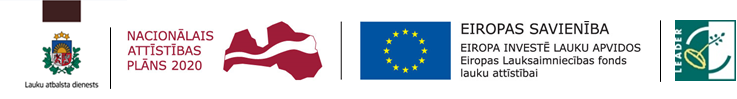 Pārskats par pasākumu											14.11.2022.		____________________	Linda Krūmiņa1.Pārstāvētās organizācijas nosaukumsBiedrība „Lauku partnerība ZIEMEĻGAUJA”2.Iesniedzēja vārds, uzvārdsLinda Krūmiņa3.Pasākuma norises laiks un vieta2022. gada 10.-11.novembrisBrīvdienu māja „Melderi”, Apes pagasts, Smiltenes novads4.Pasākuma nosaukumsVRG Rudens forums5.Pasākuma mērķisPasākuma mērķis5.Informēšana par KLP un LEADER aktualitātēm, VRG pārstāvju informēšana un diskusijas par nemateriālā kultūras mantojuma saglabāšanu, vēsturisko zemju likumu, atjaunojamās enerģijas kopienu veidošanas normatīvo regulējumu.Informēšana par KLP un LEADER aktualitātēm, VRG pārstāvju informēšana un diskusijas par nemateriālā kultūras mantojuma saglabāšanu, vēsturisko zemju likumu, atjaunojamās enerģijas kopienu veidošanas normatīvo regulējumu.6.Pasākuma saturs un norises īss aprakstsPasākuma saturs un norises īss apraksts6.Pasākumu organizēja biedrība „Latvijas Lauku forums”. Pasākumā piedalījās VRG pārstāvji no visas Latvijas, Zemkopības ministrijas un Lauku atbalsta dienesta pārstāvji, tikšanās un diskusija ar Kultūras ministrijas pārstāvjiem, Fizikālās enerģētikas institūta pētnieku, tiešsaistē ar Somijas VRG pārstāvi, apkaimes LEADER projektu īstenotājiem.Detalizēta pasākuma programma – pielikumā.Pasākumu organizēja biedrība „Latvijas Lauku forums”. Pasākumā piedalījās VRG pārstāvji no visas Latvijas, Zemkopības ministrijas un Lauku atbalsta dienesta pārstāvji, tikšanās un diskusija ar Kultūras ministrijas pārstāvjiem, Fizikālās enerģētikas institūta pētnieku, tiešsaistē ar Somijas VRG pārstāvi, apkaimes LEADER projektu īstenotājiem.Detalizēta pasākuma programma – pielikumā.7.Gūtās atziņas, to izmantošana vietējās rīcības grupas darbībā vai projekta idejas turpmākā virzībāGūtās atziņas, to izmantošana vietējās rīcības grupas darbībā vai projekta idejas turpmākā virzībā7.Institūciju pārstāvji informēja par aktualitātēm saistībā ar LEADER, gūta vērtīga informācija par Vēsturisko zemju likumu un nemateriālo kultūras mantojumu, atjaunojamās enerģijas kopienu veidošanas iespējām. Informācija par jaunākajām tendencēm šajās jomās būs noderīga, izstrādājot jaunās stratēģijas.Institūciju pārstāvji informēja par aktualitātēm saistībā ar LEADER, gūta vērtīga informācija par Vēsturisko zemju likumu un nemateriālo kultūras mantojumu, atjaunojamās enerģijas kopienu veidošanas iespējām. Informācija par jaunākajām tendencēm šajās jomās būs noderīga, izstrādājot jaunās stratēģijas.8.Pasākuma novērtējums – kā pasākums ir sekmējis prasmes un iemaņas pārstāvētās organizācijas darbības jomā, kā tas veicinājis vietējās rīcības grupas attīstības stratēģijas īstenošanu un sadarbības veidošanos ar citām Latvijas vai citu valstu vietējām rīcības grupām (minēt konkrēti)Pasākuma novērtējums – kā pasākums ir sekmējis prasmes un iemaņas pārstāvētās organizācijas darbības jomā, kā tas veicinājis vietējās rīcības grupas attīstības stratēģijas īstenošanu un sadarbības veidošanos ar citām Latvijas vai citu valstu vietējām rīcības grupām (minēt konkrēti)8.Kā jau visos LLF organizētajos forumos, tika gūta vērtīga informācija par nozares aktualitātēm no uzaicināto institūciju pārstāvjiem. Būtiska bija informācija par vēsturiskajām zemēm un nemateriālo kultūras mantojumu – kā aspekti, kam pievērst uzmanību, plānojot jauno stratēģiju rīcības. Diskusijas par atjaunojamās enerģijas kopienām atklāja dažādas svarīgas nianses, kas būtu jāņem vērā, izstrādājot normatīvo regulējumu šim pasākumam. Vērtīgas bija arī komandu diskusijas par līdzšinējo procesu novērtējumu, kas atklāja ne tikai nepilnības, bet arī daudzas pozitīvas pieredzes un labās prakses piemērus, ko pārņemt no kolēģiem.Kā jau visos LLF organizētajos forumos, tika gūta vērtīga informācija par nozares aktualitātēm no uzaicināto institūciju pārstāvjiem. Būtiska bija informācija par vēsturiskajām zemēm un nemateriālo kultūras mantojumu – kā aspekti, kam pievērst uzmanību, plānojot jauno stratēģiju rīcības. Diskusijas par atjaunojamās enerģijas kopienām atklāja dažādas svarīgas nianses, kas būtu jāņem vērā, izstrādājot normatīvo regulējumu šim pasākumam. Vērtīgas bija arī komandu diskusijas par līdzšinējo procesu novērtējumu, kas atklāja ne tikai nepilnības, bet arī daudzas pozitīvas pieredzes un labās prakses piemērus, ko pārņemt no kolēģiem.